
NINA    BOGOLIN                                                            TAJA RIBIČ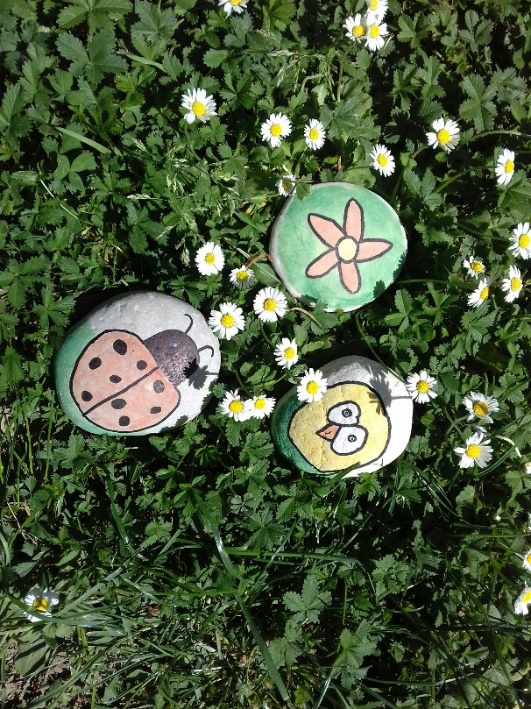 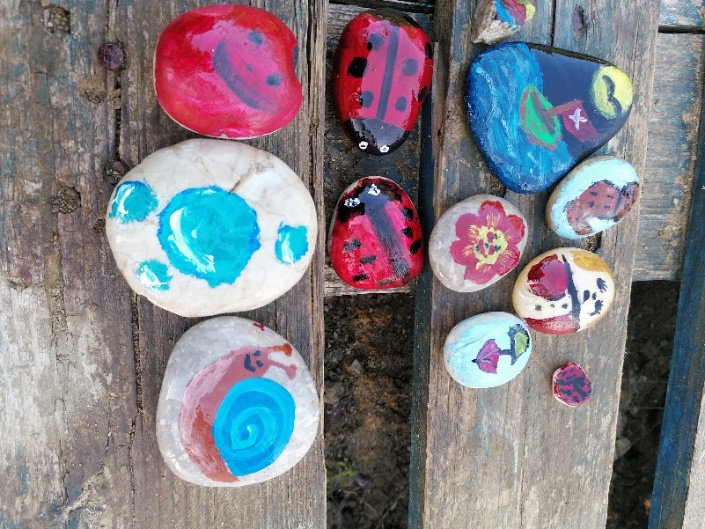 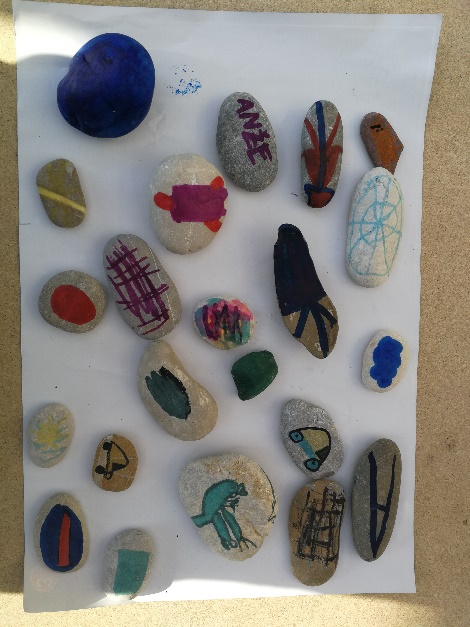 
NEŽA IN ANŽE KOZOLE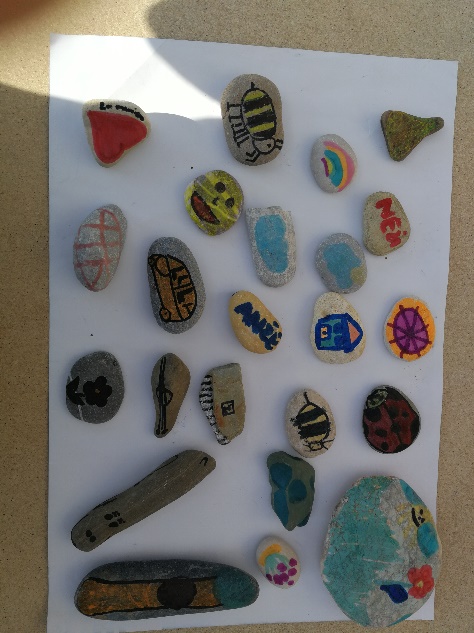 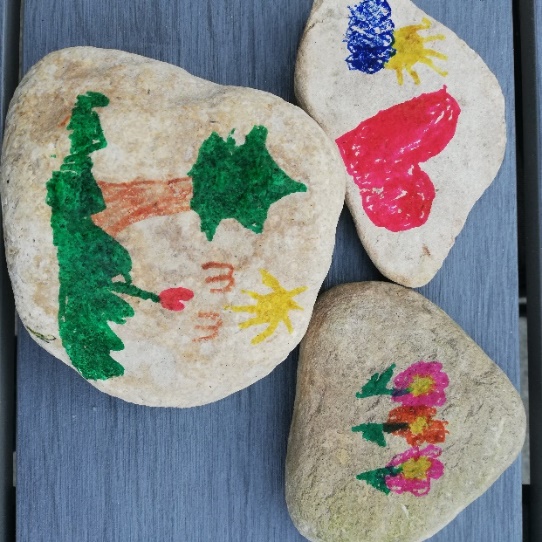 TIJAN MIRT ALJAŽ ŽERJAV   ARABELA ZRINSKI                                           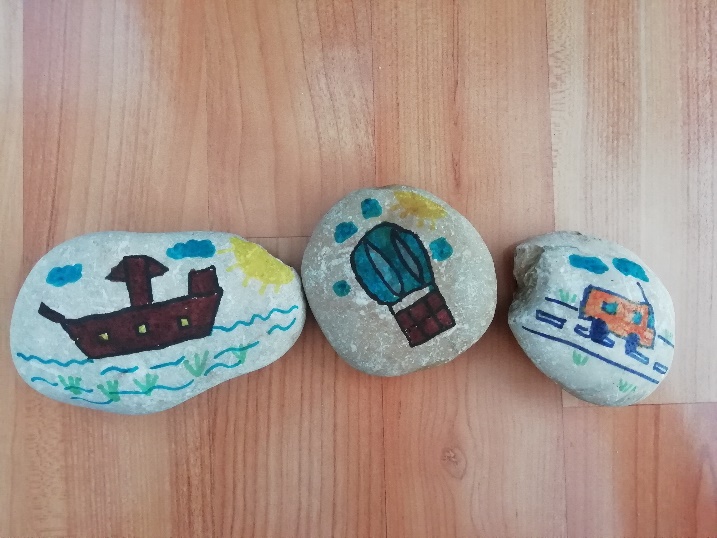 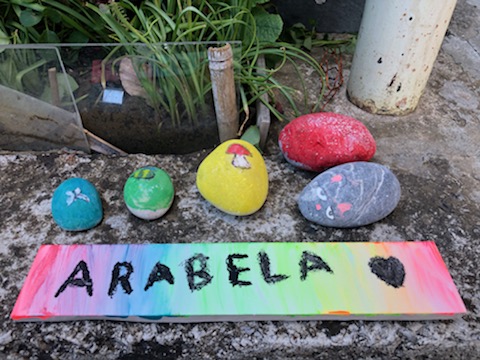 